Реквізити для оплатиIBAN UA 203204780000026004924436651ЄДРПОУ 24366800(з приміткою – Психологічний конгрес)Реєстраційна форма учасника конгресудодаткова інформація за телефоном:Абрамян Наталія Дмитрівна,+380504693726 (Viber)Регламент роботи конференції4 квітня 2024 р.           10:00-10:15 – реєстрація учасників10:15-10:30 – відкриття конференції           10:30-13:30 – пленарне засідання           13:30-14.00 – підбиття підсумків5 квітня 2024 р.           10:00-12:00 – засідання секцій   12:30-16:00 – майстер-класи, тренінгиОрганізаційний комітет конгресу:Голова оргкомітету – Тимошенко О.І., д.філос.н., професор, Голова Асоціації навчальних закладів  України приватної форми власності, ректор Європейського університету. Заступники голови оргкомітету:Тимошенко А. О., д.е.н., доцент, проректор з фінансово-економічних питань Європейського університету;Гудзь Ю.Ф., д.е.н., доцент, проректор з наукової роботи Європейського університету;Ягодзінський С.М., д.філос.н., професор, проректор з навчально-методичної роботи  Європейського університету;Члени оргкомітету:Котвицька Н.М., д.е.н., доцент кафедри економіки, фінансів та обліку Європейського університету;Кравчук П.Ю., к.ю.н.., доцент, декан юридичного факультету Європейського університету;Яровий Р. О., к.т.н., декан факультету інформаційних систем та технологій Європейського університету;Амбер А.Ю., декан факультету економіки та менеджменту Європейського університету;Атаманська С.С., Голова ради молодих вчених, к.іст.н., доцент  кафедри інформаційної бібліотечної, архівної справи та соціально-політичних і гуманітарних дисциплін Європейського університету;Абрамян Н. Д., к. психол. н., доцент, завідувач кафедри практичної психології та соціальних технологій Європейського університету;Максимов М. В., д. психол. н., професор кафедри практичної психології та соціальних технологій Європейського університету;Блінов О.А., д. психол. н., проф., професор кафедри практичної психології та соціальних технологій Європейського університету;Бєлавін С. П., к. психол. н., доцент кафедри практичної психології та соціальних технологій Європейського університету;Онищенко Ю.М., к.ю.н., магістр психології, викладач кафедри практичної психології та соціальних технологій Європейського університету;Кириленко В. Г., к. психол. н., доцент кафедри практичної психології та соціальних технологій Європейського університету;Бєлавіна Т.І., к. психол. н., доцент кафедри практичної психології та соціальних технологій Європейського університету.Міністерство освіти і науки україниНаціональна академія україниасоціація навчальних закладів українИ приватної форми власностіІНСТИТУТ ПСИХОЛОГІЇ ІМЕНІ Г.С. КОСТЮКА НАПН УКРАЇНИІНСТИТУТ СОЦІАЛЬНОЇ ТА ПОЛІТИЧНОЇ ПСИХОЛОГІЇ НАПН УКРАЇНИБАЛТІЙСЬКА МІЖНАРОДНА АКАДЕМІЯЄВРОПЕЙСЬКИЙ УНІВЕРСИТЕТРАДА МОЛОДИХ ВЧЕНИХ ЄВРОПЕЙСЬКОГО УНІВЕРСИТЕТУ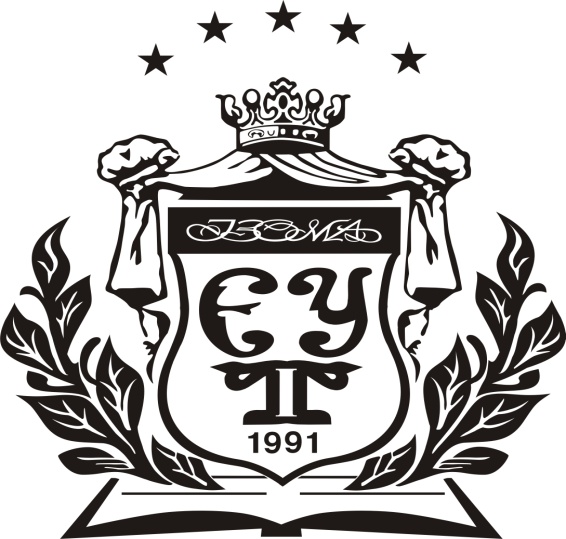 МІЖНАРОДНИЙ КОНГРЕСмолодих НАУКОВЦІВ-ПСИХОЛОГІВ«Сучасні психологічні проблеми, викликані військовою агресією та шляхи їх подолання»4-5 квітня 2024 р.Україна, київШановні колеги!Запрошуємо Вас взяти участь у Міжнародному конгресімолодих науковців-психологів«Сучасні психологічні проблеми потерпілих від військової агресії та шляхи їх подолання»Час та місце проведення заходів:04-05 квітня 2024 року.м. Київ, бул-р Академіка Вернадського, 16-ВЄвропейський університет, ауд. 218.онлайн трансляція: Zoom(ідентифікатор зустрічі: 8494503289, код доступу:000000)Тематичні напрями роботи конгресу:Психологічний супровід різних груп населення в умовах воєнного стану. Проблеми психічного здоров’я населення під час повномасштабної війни.Психологічні проблеми поранених військовослужбовців та шляхи їх подолання.Комунікативний менеджмент в умовах воєнного стану: психологічний аспект.Вплив факторів навколишнього середовища на психологічний стан людини в період військових дій.Протидія інформаційно-психологічним операціям під час воєнного стану.Генезис економічної психології під час війни.Розвиток інформаційних психотехнологій під час війни.Робочі мови конференції: українська, англійська, польська.До участі запрошуються:Наукові та науково-педагогічні працівники українських і зарубіжних закладів вищої освіти, наукових установ, аспіранти, докторанти та молоді вчені, представники ЗМІ та громадських організацій, представники бізнес-структур.Форма участі: онлайн та офлайнДля участі у роботі конгресу просимодо 25 березня  2024 року надіслати на електронну адресу оргкомітетуpsy.kafedra@e-u.edu.ua:1. Реєстраційну форму учасника (додається). 2. Електронний варіант тез (назва файлу «Номер секції конгресу», «Прізвище доповідача» (Наприклад: 1_Іваненко.doc). 3. Електронну копію квитанції про сплату реєстраційного внеску.Організаційний внесок для учасників, які не працюють і не навчаються в ЄУ, становить 150 гривень (вартість публікацій тез доповіді та сертифікату).У темі листа вказати прізвище та ініціали учасника конференції.Редакційна колегія:Абрамян Н.Д., к. психол. н., доцент кафедри практичної психології та соціальних технологій Європейського університету;Максимов М.В., д. психол. н., професор кафедри практичної психології та соціальних технологій Європейського університету;Кириленко В.Г., к. психол. н., доцент кафедри практичної психології та соціальних технологій Європейського університету.Відповідальний секретар:Бєлавіна Т.І., к. психол. н., професор кафедри практичної психології Європейського університету.Редакційна колегія залишає за собою право редагування або відхилення матеріалу, який не відповідає зазначеним вимогам.Вимоги до оформлення доповідей:Обсяг тез – до 5 повних сторінок.Технічні параметри: Формат файлу – *.doc або *.docх. Заголовок (14 пт., Times New Roman жирний, центрований, великими літерами).Через один інтервал:прізвище та ініціали авторів (курсив, жирний, 14 пт, Times New Roman, праворуч);науковий ступінь та вчене звання авторів, посада, організація (курсив, жирний 14 пт. Times New Roman, праворуч).для студентів, аспірантів та докторантів потрібно також вказати:Науковий керівник (курсив, жирний, 14 пт. Times New Roman, праворуч);Прізвище та ініціали, вчене звання, посада наукового керівника (курсив, 14 пт., Times New Roman, праворуч)Через 1 інтервал: основний текст (14 пт., Times New Roman, міжрядковий інтервал – одинарний, параметри сторінок: верхнє і нижнє поле – , ліве – , праве поле – 1,5 см, вирівнювання – по ширині). Формули  набирати у редакторі формул MS Equation або Mathtype.Через 2 інтервали: Список використаних джерел (12 пт, курсив, по центру)Через 1 інтервал – література за алфавітом (12 пт, курсив, по ширині).За результатами роботи конгресу буде видано електронний збірник тез доповідей. Оргкомітет залишає за собою право відхиляти тези у разі їх невідповідності тематиці конференції чи вимогам до оформлення.ПІБМісце навчання/роботи (назва закладу/установи)Науковий ступіньВчене званняПосадаТелефонE-mailТема доповідіФорма участі:-очна з виступом;- очна (участь в обговоренні);- дистанційна з виступом;- заочна (лише публікація тез)